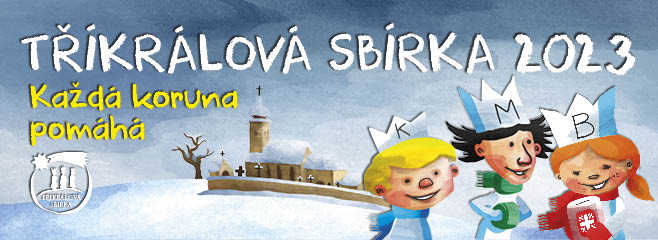 ŘÍMSKOKATOLICKÁ FARNOST KŘIŽANOVDěkujeme všem dárcům, spolupracovníkům, a králům za pomoc.2020202120222023Dobrá Voda20 122 Kč7 510 Kč 27 413 Kč28 902 KčJívoví18 530 Kč11 309 Kč20 768 Kč18 901 KčKundratice12 105 Kč3 000 Kč11 340 Kč14 540 KčKadolec7 440 Kč3 660 Kč8 497 Kč9 462 KčKozlov 6 645 Kč2 700 Kč9 764 Kč7 015 KčKřižanov61 636 Kč41 483Kč88 766 Kč87 168 KčHorní Libochová11 519 Kč8 520 Kč12 780 Kč12 520 KčSviny5 200 Kč2 520 Kč7 105 Kč7 460 KčCelkem143 197 Kč80 702 Kč186 445 Kč185 968 Kč